                     МУНИЦИПАЛЬНОЕ УЧРЕЖДЕНИЕ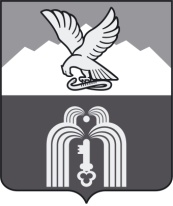 «ФИНАНСОВОЕ УПРАВЛЕНИЕАДМИНИСТРАЦИИ города ПЯТИГОРСКА»ПРИКАЗ         «04» июня 2024 г.				                                                № 45                                                                                 По основной деятельности 	О внесении изменений в Перечень главных администраторов доходов бюджета города-курорта Пятигорска, утвержденный постановлением администрации города Пятигорска от 30.06.2022 № 2446           На основании Порядка внесения изменений в Перечень главных администраторов доходов бюджета города-курорта Пятигорска, утвержденного постановлением администрации города Пятигорска от 14.12.2021 № 4705, приказа министерства финансов Ставропольского края от 21.12.2023 № 315 «О разработке, размещении и актуализации на официальном сайте министерства финансов Ставропольского края в информационно-телекоммуникационной сети «Интернет» таблицы соответствия кодов бюджетной классификации доходов и расходов в части межбюджетных трансфертов, передаваемых из бюджета Ставропольского края в 2024 году и плановом периоде 2025 и 2026 годов», письма  МУ «Управление городского хозяйства, транспорта и связи администрации г. Пятигорска» от 04.06.2024 № 1568,-ПРИКАЗЫВАЮ:Внести в Перечень главных администраторов доходов бюджета города-курорта Пятигорска, утвержденный постановлением администрации города Пятигорска от 30.06.2022 № 2446, следующее изменение:после строкидобавить строку2. Отделу планирования доходов  довести настоящий приказ до сведения главного администратора доходов бюджета города-курорта Пятигорска.3. Главному администратору доходов бюджета города-курорта Пятигорска в течение одного рабочего дня со дня получения копии настоящего приказа внести изменения в правовой акт, закрепляющий полномочия администратора доходов по соответствующему коду доходов бюджетной классификации, и не позднее пяти рабочих дней со дня его утверждения представить в орган Федерального казначейства в электронном виде Реестр администрируемых доходов.            4. Контроль за исполнением настоящего приказа возложить на заместителя начальника МУ «Финансовое управления администрации  г. Пятигорска»  О.В.Топалову.Начальник МУ «Финансовое управление администрации г. Пятигорска» 	                                                    Л.Д.СагайдакПроект вынесен заместителем начальника МУ «Финансовое управление	  администрации г. Пятигорска»                                                          О.В.ТопаловаСОГЛАСОВАНО:Заведующий ОУОиКРР-главный бухгалтер                                                                                             И.К.Роман«6032 02 30024 04 1110 150Субвенции бюджетам городских округов на выполнение передаваемых полномочий субъектов Российской Федерации (осуществление деятельности по обращению с животными без владельцев)»«6032 02 30024 04 1303 150Субвенции бюджетам городских округов на выполнение передаваемых полномочий субъектов Российской Федерации (проведение мероприятий при осуществлении деятельности по обращению с животными без владельцев)»